Name: _____________________	Table #: __________	Period: _____	Date: _______4.4A Solving Two-Steps Inequalities_ClassworkObjective: solve multi-step inequalities; solve real-life problems. CC.SS.7.EE.4bHW: textbook- 4.4B pg 150_ #3-12 ALLExample Problems:PRACTICE PROBLEMSSolve the inequality. Graph the solution.	1.		2.	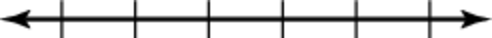 	3.		4.	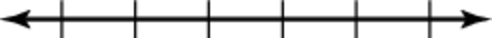 WARM-UPSolve.  Solve. Solve the inequalitySolve the inequalityWhich graph represents the solution of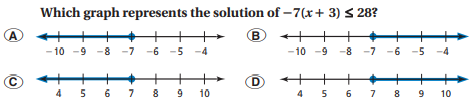 Which graph represents the solution ofThe area of the rectangle is at most 30 square feet.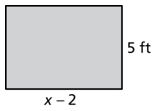 The area of the rectangle is at most 30 square feet.Are the solutions to the following inequalities the same? Explain why or why not.Are the solutions to the following inequalities the same? Explain why or why not.